疗休养管理操作手册为院级工会会员集体报名1.院级管理员点击疗休养管理菜单，点击活动中的报名按钮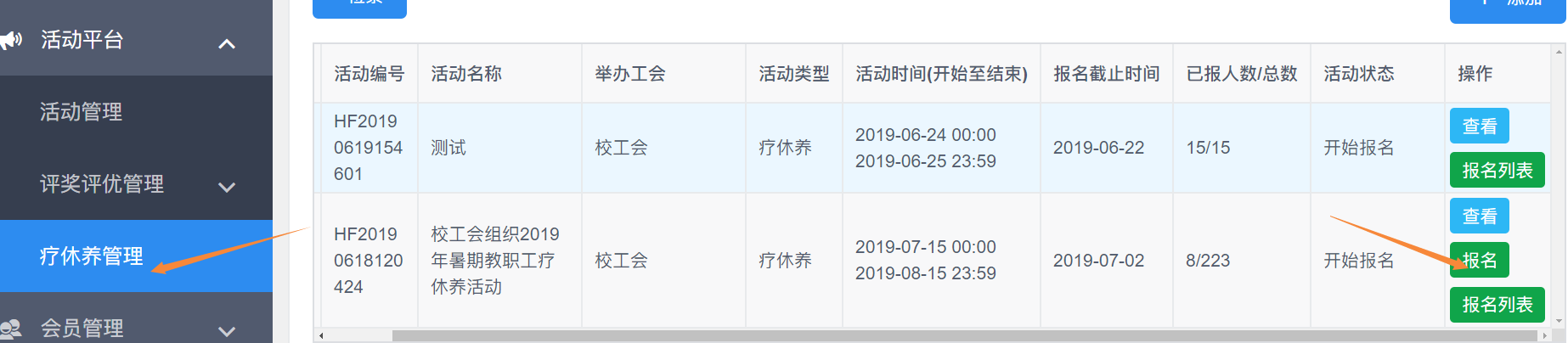 2.添加参加疗休养活动的会员注意：（1）如果多个人选择同一条路线，且参报类型一致，则可以同时进行报名，如果多个人选择不同的路线则需要进行多次进行操作；先选择参报人员的路线，选择参报类型，如果参报类型为先进，则需要填写先进类型，其他则不用填写；如果有人需要改变路线则需要先取消报名然后重新报名选择路线。（2）2021年已成功报名校工会组织的先进教职工疗休养活动，因疫情影响未能成行的教职工，今年可通过院级工会统一报名，不占下达名额。（通过先进教职工报名渠道报名，备注栏注明2021年参加哪条疗休养路线）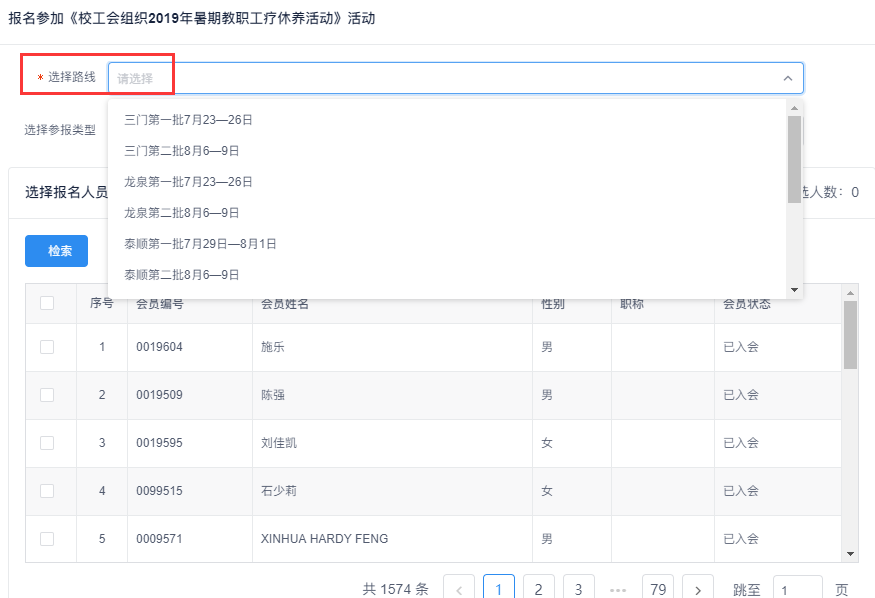 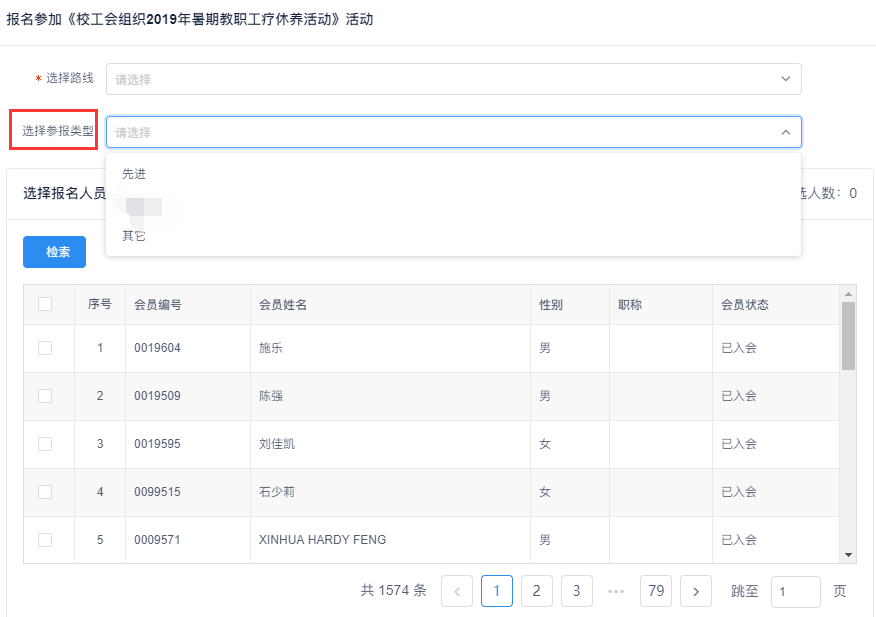 3.查询报名人员，进行勾选（按照条件检索进行查询），勾选人数会在页面上显示已经选择的人数，然后点击报名即可。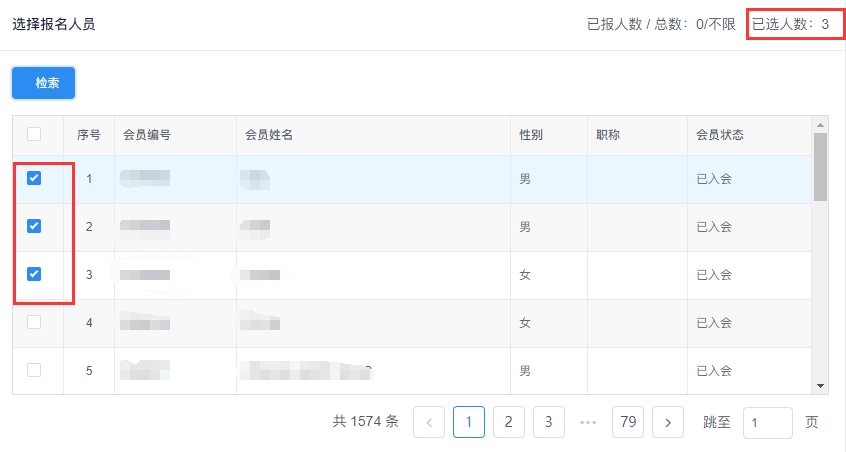 4.取消报名如果有取消报名的或者改变路线的需要在疗休养管理菜单中，点击活动的报名列表，选择需要取消的报名人员，即可取消报名，取消报名之后可以进行重新报名。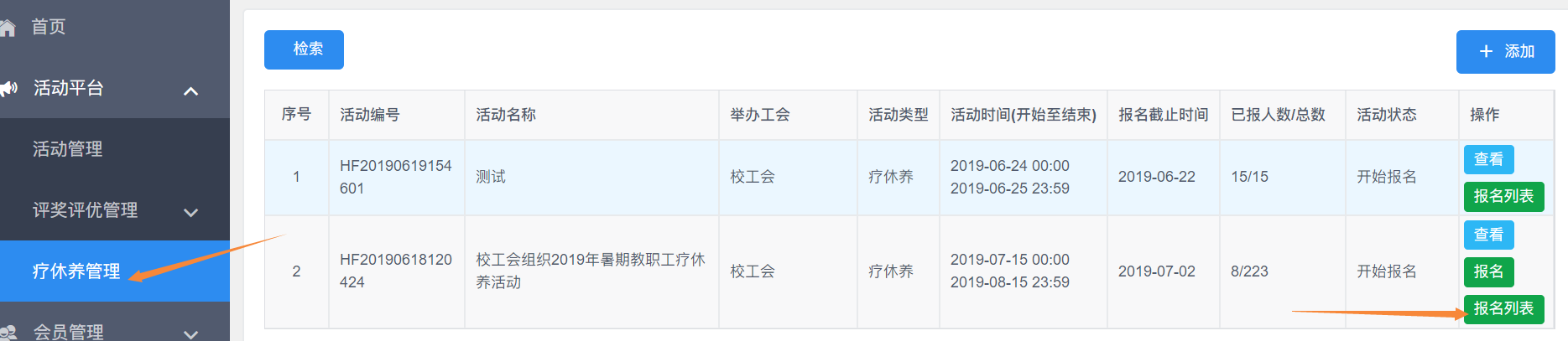 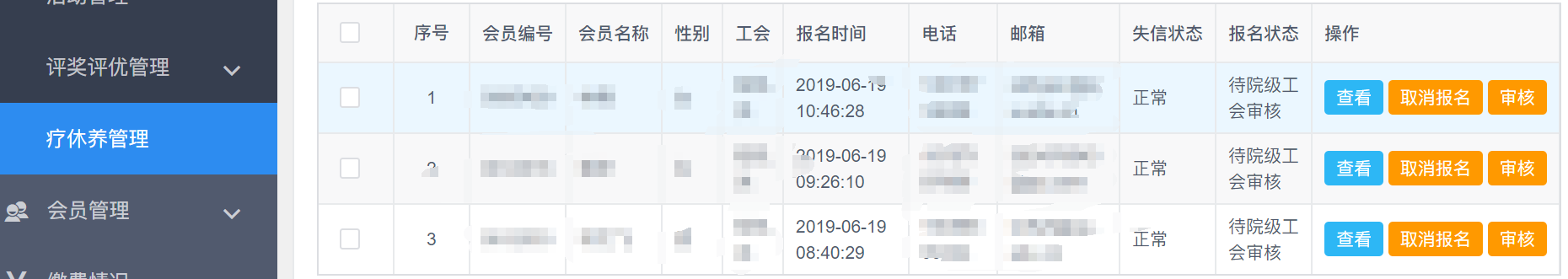 